令和３年度　介護に関する入門的研修　開催要項１　目　　的介護現場での就労を希望する方、介護に関心がある方を対象に、介護に必要な知識や技術を学んでいただくための研修です。経験がない方にも、介護の基礎を講師がわかりやすくお伝えします。介護する人・される人が、お互いを支え合いながら安心して生活するにはどうしたら良いかなどを考えるきっかけをつくってみませんか。全日程を修了された方に修了証を発行します。　　また、研修終了後は、介護の仕事に興味があり施設等で就職を希望される方に対して、山口県福祉人材センターと協力し、就労に向けてご支援します。２　実施主体　　山口県３　実施機関　　社会福祉法人　山口県社会福祉協議会４　対 象 者（１）介護現場での就労を希望する方（２）企業等で定年退職を予定している方又は定年退職をした方（３）中高年齢者や子育てが一段落した方（４）その他介護に関心がある方５　定　　員　各会場　４５人６　開催日程・会　　場　【萩会場】　　令和３年９月８日（水）、１３日（月）、２１日（火）、２７日（月）「萩市総合福祉センター　多目的ホール」　萩市大字江向５１０番地【山陽小野田会場】　　令和３年１０月５日（火）、１２日（火）、１９日（火）、２６日（火）「特別養護老人ホーム長寿園」　山陽小野田市大字小野田１１３２４番地１０　【柳井会場】　　令和３年１１月８日（月）、９日（火）、１７日（水）、１８日（木）「ケアハウスゆうわ苑」　柳井市伊保庄１－４　【山口会場】　　令和３年１２月２日（木）、３日（金）、８日（水）、９日（木）　　「山口県セミナーパーク」　山口市秋穂二島１０６２７　内　　容　　別紙「カリキュラム」のとおり８　受 講 料　無料９　申込方法別紙申込書に必要事項を記入の上、郵送又はＦＡＸでお申込ください。申込期限【萩会場】　　　令和３年９月１日（水）必着【山陽小野田会場】　　　令和３年９月２８日（火）必着【柳井会場】　令和３年１０月２９日（金）必着　　【山口会場】　　　令和３年１１月２５日（木）必着（３）定員に達した場合は受講をお断りすることがあります。（４）受講決定の通知をお送りします。各回締切日から２週間経っても届かない場合、事務局に連絡してください。10　研修修了者に対する就職等の支援　　研修終了後、福祉の現場で就労を希望される方には、山口県社会福祉協議会福祉人材センターと連携し、介護保険施設・事業所等とのマッチング支援を行います。　　福祉人材センターで求職登録をしていただくことで、求職登録時に記入された希望条件に合う新規の求人登録があったときは、スムーズにマッチング支援に繋ぐことができます。　　また、センターが開催する就職フェアをはじめ、相談会等の開催案内や資料、情報等を随時提供することができます。11　個人情報の取扱い　　受講申込書に記載された個人情報は、研修会の運営管理のみに使用します。12　そ の 他動きやすい服装や靴で参加してください。昼食は各自で準備してください。（山口会場は、山口県セミナーパーク内の食堂が利用できます。）（３）研修の実施にあたっては、厚生労働省事務連絡「移行期間における都道府県の対応について」に定められた催物（イベント等）の開催に係る段階的緩和の目安に基づく受講環境の整備など、必要な感染防止対策を講じて実施します。また、新型コロナウイルスの感染が再び拡大する場合など、研修を延期又は中止する場合は前日の午後３時までにホームページ（http://yg-fkc.com/）へ記載しますので、必ずホームページを確認してください。13　申込先・問合せ先　　社会福祉法人　山口県社会福祉協議会　福祉研修部（福祉研修センター）　　担当：玉木　　〒７５４－０８９３　山口市秋穂二島１０６２　山口県セミナーパーク内　　ＴＥＬ：０８３－９８７－０１２３　ＦＡＸ：０８３－９８７－０１２４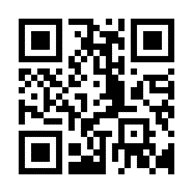 【新型コロナウィルス感染拡大防止へのご協力のお願い】〇　研修当日、発熱や咳、強い倦怠感など、体調に不安がある場合は、決して無理されずに、研修への参加を見合わせていただきますようお願いします。　　※ご欠席される場合は、早めに福祉研修センターにご連絡ください。〇　研修当日は、各自でマスクをご持参ください。